§258.  Sexual misconduct with a child under 14 years of age1.   A person is guilty of sexual misconduct with a child under 14 years of age if that person, having in fact attained 18 years of age, knowingly displays any sexually explicit materials to another person, not the actor's spouse, who has not in fact attained the age of 14 years, with the intent to encourage the other person to engage in a sexual act or sexual contact.  Violation of this subsection is a Class D crime.[PL 2003, c. 711, Pt. B, §5 (AMD).]1-A.   A person is guilty of sexual misconduct with a child under 12 years of age if that person, having in fact attained 18 years of age, knowingly displays any sexually explicit materials to another person, not the actor's spouse, who has not in fact attained 12 years of age, with the intent to encourage the other person to engage in a sexual act or sexual contact.  Violation of this subsection is a Class C crime.[PL 2003, c. 711, Pt. B, §6 (NEW).]2.   As used in this section, "sexually explicit materials" means any book, magazine, print, negative, slide, motion picture, videotape or other mechanically reproduced visual material that the person knows or should know depicts a person, minor or adult, engaging in sexually explicit conduct, as that term is defined in section 281.[PL 2003, c. 711, Pt. B, §7 (AMD).]3.  [PL 2003, c. 711, Pt. B, §8 (RP).]SECTION HISTORYPL 1997, c. 143, §1 (NEW). PL 2003, c. 711, §§B5-8 (AMD). The State of Maine claims a copyright in its codified statutes. If you intend to republish this material, we require that you include the following disclaimer in your publication:All copyrights and other rights to statutory text are reserved by the State of Maine. The text included in this publication reflects changes made through the First Regular and First Special Session of the 131st Maine Legislature and is current through November 1. 2023
                    . The text is subject to change without notice. It is a version that has not been officially certified by the Secretary of State. Refer to the Maine Revised Statutes Annotated and supplements for certified text.
                The Office of the Revisor of Statutes also requests that you send us one copy of any statutory publication you may produce. Our goal is not to restrict publishing activity, but to keep track of who is publishing what, to identify any needless duplication and to preserve the State's copyright rights.PLEASE NOTE: The Revisor's Office cannot perform research for or provide legal advice or interpretation of Maine law to the public. If you need legal assistance, please contact a qualified attorney.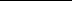 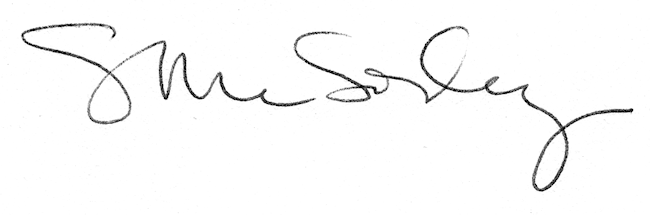 